                                                                                                                                                                                                       О Т К Р Ы Т О Е    А К Ц И О Н Е Р Н О Е     О Б Щ Е С Т В О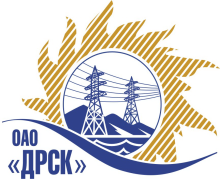 Открытое акционерное общество«Дальневосточная распределительная сетевая  компания»ПРОТОКОЛ ПО ВЫБОРУ ПОБЕДИТЕЛЯПРЕДМЕТ ЗАКУПКИ: право заключения Договора на поставку продукции: «Запасные части для дизельной и спец. технике» для нужд филиалов ОАО «ДРСК» «Амурские электрические сети», «Южно-Якутские электрические сети».(закупка № 487 раздела 1.2)Плановая стоимость: 4 145 144,60  руб. без НДСПРИСУТСТВОВАЛИ:  постоянно действующая Закупочная комиссия 2-го уровня.ВОПРОСЫ, ВЫНОСИМЫЕ НА РАССМОТРЕНИЕ ЗАКУПОЧНОЙ КОМИССИИ: О ранжировке предложений после проведения переторжки. Выбор победителя закупки.ВОПРОС 1 «О ранжировке предложений после проведения переторжки»ОТМЕТИЛИ:В соответствии с критериями и процедурами оценки, изложенными в документации о закупке, после проведения переторжки предлагается ранжировать предложения следующим образом:ВОПРОС 2 «Выбор победителя закупки»ОТМЕТИЛИ:На основании вышеприведенной ранжировки предложений Участников закупки предлагается признать Победителем ЗАО «Челябагроснаб» (454078 г. Челябинск, ул. Гражданская, д. 14-а), предложение на поставку продукции  «Запасные части для дизельной и спец. технике» для нужд филиалов ОАО «ДРСК» «Амурские электрические сети», «Южно-Якутские электрические сети». на следующих условиях: Стоимость: 3 305 084,74 руб. Без НДС. (3 900 000,00 руб. с НДС). Срок поставки: до 25.06.2013г. Условия оплаты: Отсрочка платежа 30 дней с даты получения Покупателем счет-фактур и товарных накладных. Гарантийный срок: 6 месяцев. Предложение действительно до 17 июля 2013г.РЕШИЛИ:Утвердить ранжировку предложений Участников после проведения переторжки.первое место: ЗАО «Челябагроснаб»  г. Челябинск;второе место: ООО «Агат» г. Благовещенск;третье место: ООО «Трасса»  г. Хабаровск;четвертое место: ООО «АЛЛТЕК» г. Челябинск.Пятое место: ИП Лончакова Г.М. г. Благовещенск.2. Признать Победителем закупки  ЗАО «Челябагроснаб» (454078 г. Челябинск, ул. Гражданская, д. 14-а), предложение на поставку продукции  «Запасные части для дизельной и спец. технике» для нужд филиалов ОАО «ДРСК» «Амурские электрические сети», «Южно-Якутские электрические сети». на следующих условиях: Стоимость: 3 305 084,74 руб. Без НДС. (3 900 000,00 руб. с НДС). Срок поставки: до 25.06.2013г. Условия оплаты: Отсрочка платежа 30 дней с даты получения Покупателем счет-фактур и товарных накладных. Гарантийный срок: 6 месяцев. Предложение действительно до 17 июля 2013г.Технический секретарь		__________________________		К.В. КургановДАЛЬНЕВОСТОЧНАЯ РАСПРЕДЕЛИТЕЛЬНАЯ СЕТЕВАЯ КОМПАНИЯУл.Шевченко, 28,   г.Благовещенск,  675000,     РоссияТел: (4162) 397-359; Тел/факс (4162) 397-200, 397-436Телетайп    154147 «МАРС»;         E-mail: doc@drsk.ruОКПО 78900638,    ОГРН  1052800111308,   ИНН/КПП  2801108200/280150001№        244/МРг. Благовещенск«___»___мая__2013 г.Место в ранжировкеНаименование и адрес участникаЦена заявки и иные существенные условия1 местоЗАО «Челябагроснаб» 454078 г. Челябинск, ул. Гражданская, д. 14-а 3 305 084,74 руб. Без НДС(3 900 000,00 руб. с НДС)Срок поставки: до 25.06.2013г.Условия оплаты: Отсрочка платежа 30 дней с даты получения Покупателем счет-фактур и товарных накладных.Гарантийный срок: 6 месяцев.Предложение действительно до 17 июля 2013г.2 местоООО «Агат» 675000 г. Благовещенск, ул. Красноармейская 124-3183 372 881,36 руб. без НДС(3 980 000,00 руб. с НДС) Срок поставки: до 25.06.2013г.Условия оплаты: Отсрочка платежа 30 дней с даты получения Покупателем счет-фактур и товарных накладных.Гарантийный срок: 6 месяцев.Предложение действительно до 31 декабря 2013г.3 местоООО «Трасса» (680009 г. Хабаровск, проспект 60-летия Октября, д. 223)4 012 489,94 руб. без НДС(4 734 738,14 руб. с НДС)Срок поставки: до 25.06.2013г.Условия оплаты: Отсрочка платежа 30 дней с даты получения Покупателем счет-фактур и товарных накладных.Гарантийный срок: 6 месяцев.Предложение действительно до 01 августа 2013г.4 местоООО «АЛЛТЕК» 454053, г. Челябинск, ул. Троицкий Тракт, д. 15, оф. 3024 108 597,46 руб. без НДС(4 848 145,00 руб. с НДС) Срок поставки: до 25.06.2013г.Условия оплаты: Отсрочка платежа 30 дней с даты получения Покупателем счет-фактур и товарных накладных.Гарантийный срок: 12 месяцев.Предложение действительно до 20 июля 2013г.5 местоИП Лончакова Г.М. 675000 г. Благовещенск, ул. Институтская д. 20/4, кв. 504 145 144,60 руб. без НДС(НДС не предусмотрен)Срок поставки: до 25.06.2013г.Условия оплаты: Отсрочка платежа 30 дней с даты получения Покупателем счет-фактур и товарных накладных.Гарантийный срок: 6 месяцев.Предложение действительно до 31 июля 2013г.Ответственный секретарь________________________Т.В. Челышева